 ¿Que es un sistema artificial?Un sistema artificial según el presente planteamiento, es una variable dependiente de un sistema social. Como tal esta comprendido básicamente de:un conjunto funcional que hace un sistema normativo,un conjunto funcional que hace un sistema tecnológico,un conjunto funcional que hace un sistema económicoEl sistema es artificial en la medida en que comprende por lo menos uno de los subsistemas funcionales arriba mencionados de acuerdo al siguiente esquema: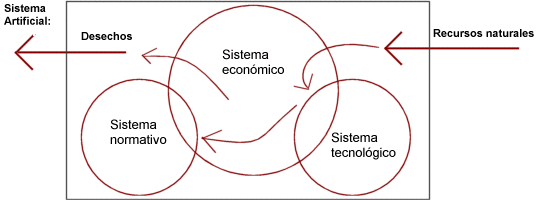 Fig. Proceso de crecimiento artificial basado en tres sistemas: económico, normativo y técnico, donde el sistema económico establece las directivas y es el catalizador del crecimiento del conjunto para conformar un sistema artificial.El peso de un sistema artificial como dominante, creciente y colonizador de lo natural puede explicarse de acuerdo a los siguientes aspectos:El conjunto de construcciones físicas, dan lugar a formas de relación social basadas en el uso de objetos con intensión normativa contenida. Estos objetos, bajo normas de uso o rutinas, pasan a convertirse en infraestructuras legitimadas, dan lugar a una forma de aparatoso y mecánico contrato social entre sujetos.Las relaciones sociales producto de la mistificación del fenómeno, bajo la utilidad económica de los objetos, dan lugar al sentido del "valor" y el sentido del "orden", la ley, la jerarquía, la creencia, la organización y la conformación de sistemas sociales bajo una valorización mercantil continua que es definida como progreso.En un sentido básico se define como objeto con valor, cualquier elemento físicoo construcción mental legitimada, o que adquiera mediante el ingenio, el uso o el orden impuesto o la especulación un valor diferente al del proceso natural de consumo y por ello pasa a adquirir una función intermediaria de intervenir,  mediar, someter o utilizar la motivación humana desde la perspectiva del egoísmo.Se puede deducir que todo proceso de desarrollo interpretativo del ser humano, tiene como punto de referencia las ideas y la construcción de los objetos, como herramientas o símbolos, los que se convierten en base de todas las relaciones humanas establecidas en torno a ellas, a todo eso se pasa a llama realismo infraestructural y/o ciencia.El proceso continuo, que da lugar a la intensión humana de construir, regular y controlar, permite mejorar y adecuar herramientas, instrumentos y trabajo, pero además; organiza y crea jerarquías en sistemas de sometimiento humano cada vez más complejos y de carácter determinista.La legitimidad instituida y convertida en inherente a los objetos con valor económico, como unidades participes y equiparables, y con frecuencia más válidas que las del trabajo natural o biológico del ser humano o de su entorno biosférico: Esto establece formas ideológicas de conducta, normas, aplicaciones y consecuencias de largo alcance histórico social.Debido a la gradual complejidad, de la intensión y las conductas incluidas sobre y en torno al objeto construido para un fin cualquiera, el ser humano pasa a ser un simple elemento de un circuito de relaciones intencionales preestablecidas cada vez más pesada, y siempre delimitada. Es decir es un virtual esclavo y se convierte en objeto del crecimiento del aparato normativo, jerárquico e institucional.Se establece una relación mítica y mistificada, legitimada y funcional entre lo que se llega a definir como sujeto frente a lo que se entiende por objeto, que gradualmente se convierte en un sistema de relaciones autónomo, de crecimiento continuo y generalizado que se va tragando lo natural y toda posibilidad de evolución real.Por lo anterior se puede explicar que:Debido al traumático sistema catalizado por lo económico, las herramientas, los instrumentos y las maquinas se han hecho mecanismos de dominio y sometimiento, en especial durante la ultima parte del actual periodo histórico.Estos artificios abarcan y controlan cada vez mayores espacios geográficos naturales.Se consume una mayor y enorme cantidad de material y de energía de alto valor ya no renovable.La agricultura sigue existiendo, ya que es la base de la supervivencia humana, pero bajo la efectiva explotación de técnicas o de economías que exige máxima producción, mínimo precio y al más corto plazo posible. Lo cual origina la depauperación crónica de muchos suelos productivos y de nuestro planeta como conjunto ecológico.La dependencia del ser humano respecto a la infraestructura industrial es mayor que la de aquel ser humano que vivía bajo las condiciones de una infraestructura regional agrícola.La infraestructura industrial es a su vez más dependiente de los recursos "estratégicos" que la alimentan, en forma de energía, minerales y especialmente componentes vivos (material biológico, trabajo, inteligencia.) Y por ello la confrontación entre un primer mundo y su periferia se hace inevitable.